Karlshamn Inner Wheel Club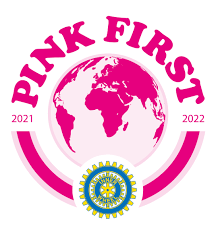 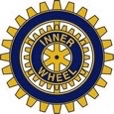 Distrikt 240SverigePresident	Sekreterare	 Klubbmästare          	Vice KlubbmästareBerit Jansson                  	Stina Sunesson	 Rosmarie Strömblad	Birgitta Ohlsson0708 32 85 68      	0707 78 11 81               	 0725 11 87 90                     	0730 71 23 00beritjansson@gmail.com 	stina.sunesson@gmail.com	strombladarna@gmail.com   	birgitta.ohlsson41@gmail.com  Pink FirstMånadsbrev nr 5 2021-2022Kallelse	Karlshamn IWC inbjuder till Månadsmöte torsdagen den 4 november kl 18:00 på ”Restaurang Carlshamn by the Sea”. Mat serveras till en kostnad av 200 kr. Betala helst i förväg på vårt BG 5585-9417 eller med SWISH nr 1231737329, lägg då till 2 kr, tack!	Vill du delta i vinlotteriet lägg till 50 kr!Föregående 	Vid vårt förra möte den 7 oktober kom Karlshamn kommuns näringslivschef Nina Andersson och berättade om sin väg från att vara konditor och vinna första pris i tävlingen Sveriges bästa konditor. Vid 22-års ålder startade Nina som egenföretagare vårt omtalade Sjölands konditori och därefter det populära ”Ninas konditori” i Mörrum.  Efter sin karriär som en superkonditor började hon arbeta för Blekinge Näringsliv. Där stannade Nina i ett år innan hon lockades att bli näringslivschef i vår kommun.Anmälan	  Anmälan senast måndagen den 1 november till en av våra klubbmästare även om  	  du betalat in i förväg.	Rosemarie 0725 51 87 90 strombladarna@gmail.com	Birgitta 0730 71 23 00 birgitta.ohlsson41@gmail.comProgram	Vår distriktspresident Britt Gars Petersson informerar  om senaste nytt om IW och speciellt om årets Convention i Indien, där hon som så många andra från hela världen deltog digitalt. 	Klubbärenden Distriktsårsmöte anordnades 23 oktober av Älmhults IWC på Möcklenäs herrgård. Våra valda delegater var Berit, Stina och Vivi. 	Intagning av ny medlem, Marie HolmbergAktiviteter.     SoS  – Sy och Sticka, varannan tisdag mellan kl 13-16, har kommit igång:                          26 oktober på Hörnan, Garvaregatan 2 (värd Monica Randahl)                          9 november på Hörnan (värd Vivi-Ann Wahlgren)                           23 november hemma hos Gunnel Otterheim, Erik Dahlbergsvägen 17                          7 december hemma hos Christina Elmeklo, Kalkbacken 18Kommande möten     	2 december julfest		13 januari firande av IW-dagen och besök av Barbo Tärnhuvud Styrelsemöte 	Styrelsen kommer att ha nästa möte 8 november kl 14.00  hos Kerstin Linnander.Hemsidor	IW Sverige www.innerwheel.se	Karlshamn Rotary  rotary2400.se/clubInfo/karlshamn	Karlshamn-Mörrum Rotary  rotary2400.se/clubInfo/karlshamn-mörrumFacebook	Inner Wheel Sverige	Inner Wheel Karlshamn (vår slutna grupp)		Med IW hälsningarPresident Berit Jansson		Sekreterare Stina Sunesson